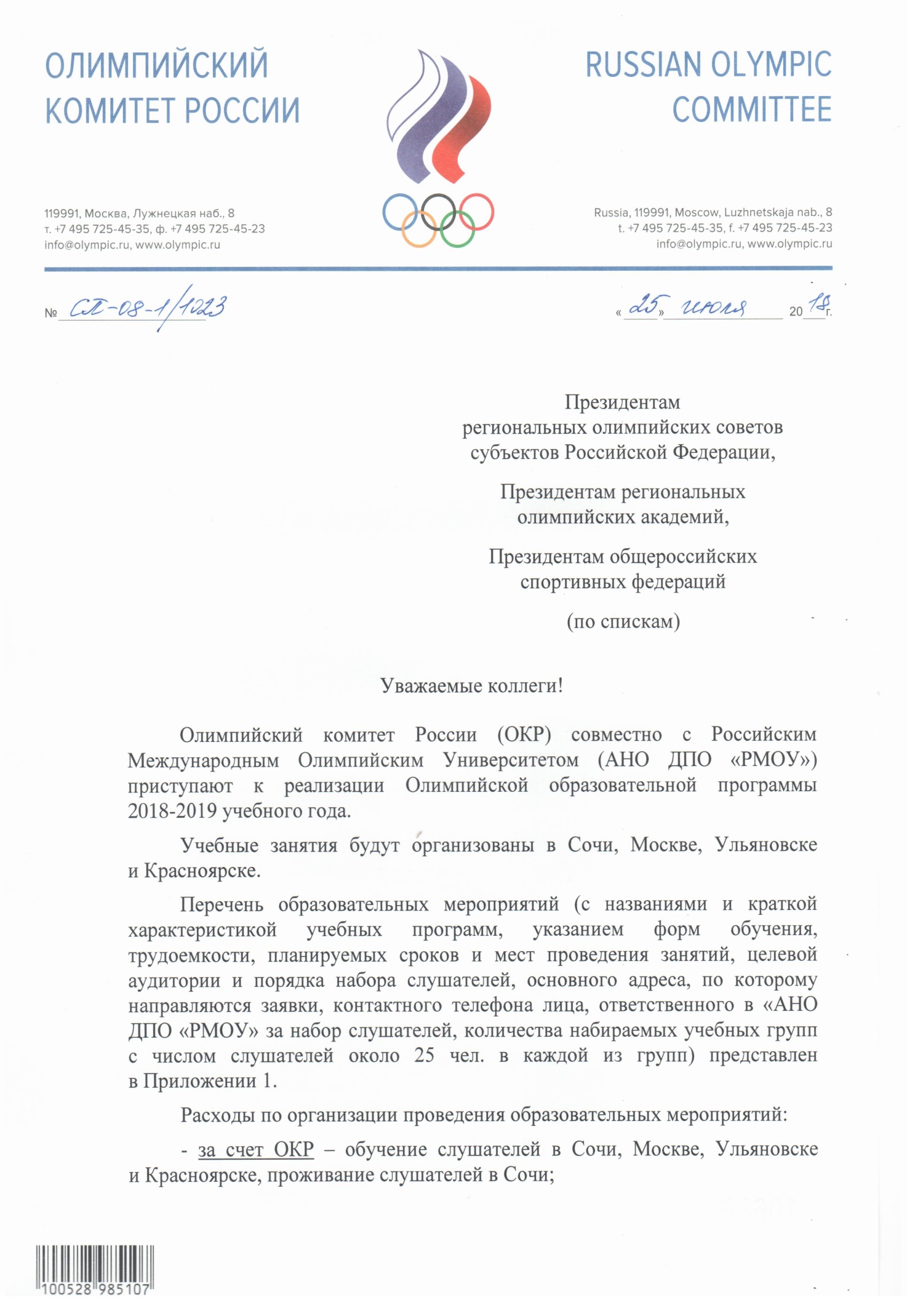 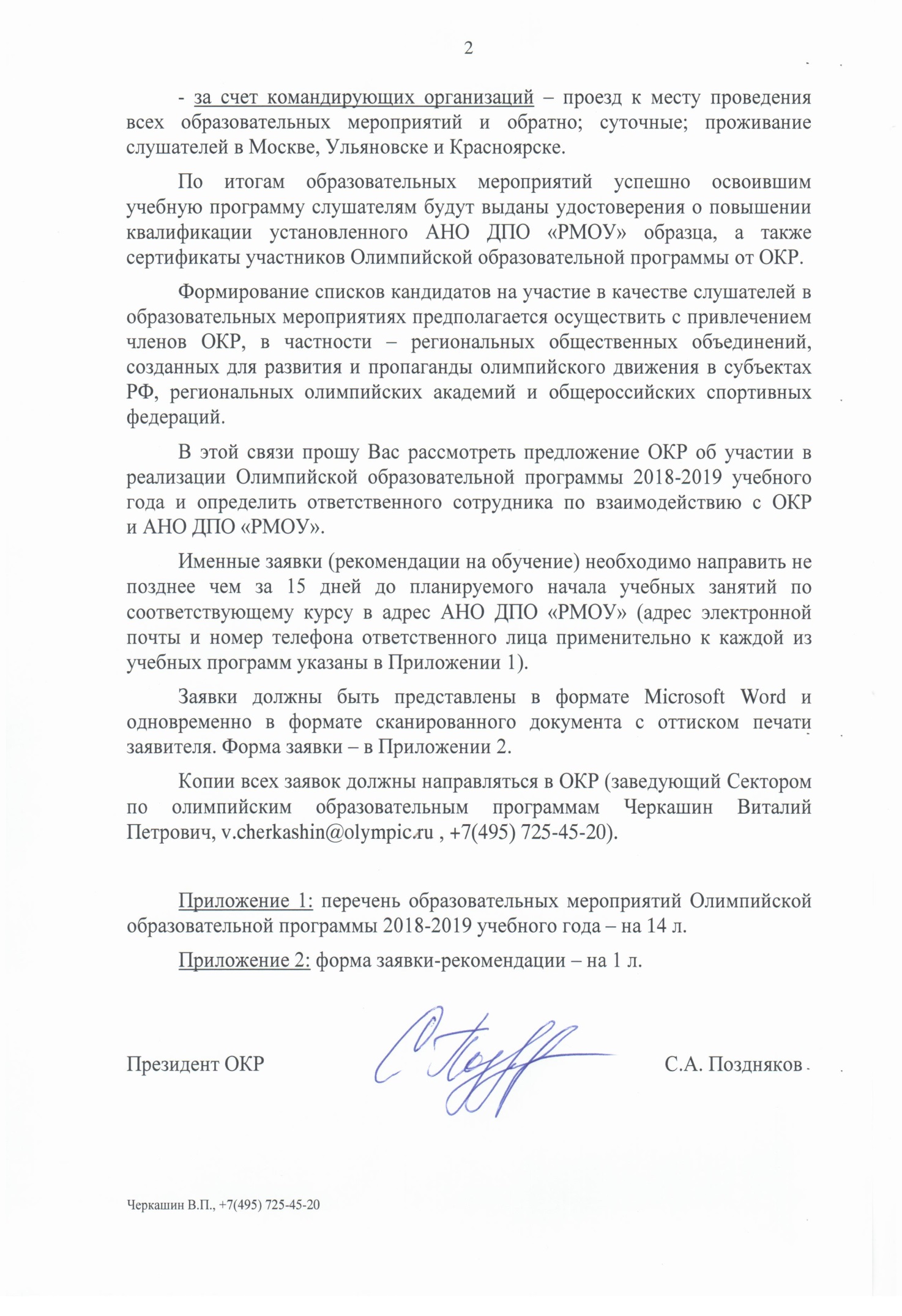 Приложение 1 к письму № СП-08-1/1023 от 25 июля 2018 г.Перечень образовательных мероприятий Олимпийской образовательной программы 2018-2019 учебного годаВнимание! Командирование слушателей необходимо осуществлять только после получения информации от АНО ДПО «РМОУ»о зачислении в учебные группы. Приложение 2 к письму № СП-08-1/1023 от 25 июля 2018 г.Заявка-рекомендация (Наименование общественного объединения – члена ОКР)на участие в Олимпийской образовательной программе ОКР и АНО ДПО «РМОУ» 2018-2019 учебного года Перечень лиц, рекомендуемых к участию в образовательных курсах (количество кандидатур не ограничено; кандидатуры на каждый поток указываются в порядке приоритетности: наиболее приоритетная кандидатура указывается первой, наименее приоритетная – последней):                                        __________________________                                           _______________                                          _______________________                           ____________________                                                      Должность                                                                     Подпись                                                            Фамилия, И.О.                                                       Дата                                                   МП Название и краткая характеристика учебной программыФорма обучения, трудоемкостьМесто проведения, планируемые сроки обучения (очная часть) Целевая аудитория; порядок набора слушателей; основной адрес, по которому направляются заявки;контактный телефон лица, ответственного за набор слушателей Количество набираемых учебных группМенеджмент и маркетинг в деятельности общероссийской спортивной федерации (изучение и понимание государственной политики по развитию спорта высших достижений, приобретение навыков анализа, планирования и организации текущих оперативных и перспективных направлений в деятельности федерации, приобретение новых компетенций в сфере менеджмента, маркетинга и маркетинговых коммуникаций)Программа повышения квалификацииОчная,                              72 часаМосква10-17 декабря 201830 января –                      06 февраля 2019Руководители и специалисты общероссийских спортивных федераций.Зачисление осуществляет РМОУ на основе списков, предоставляемых ОКР,  общероссийскими спортивными федерациями.E-mail: vmironov@olympicuniversity.ruТел.:  +7 (495) 956-24-30, доб.3711 (координатор Миронов Владимир Алексеевич)2 группы(2 потока)Менеджмент и маркетинг в спорте (развитие профессиональных компетенций руководителей и специалистов физкультурно-спортивных объектов и организаций)Программа повышения квалификацииОчная,                            72 часаСочи23-31 октября 2018  (2 группы)07-15 февраля 2019 (2 группы)Руководители и сотрудники региональных и муниципальных спортивных ведомств и организаций;топ-менеджеры объектов спортивной инфраструктуры;директора детско-юношеских спортивных школ;другие заинтересованные специалисты индустрии спорта, вовлеченные в развитие массового спорта и организацию спортивно-массовой работы.Набор осуществляет РМОУ по рекомендации региональных олимпийских советов, региональных олимпийских академий, общероссийских спортивных федераций, других членов ОКР, зарубежных национальных олимпийских комитетов.E-mail: lbitsadze@olympicuniversity.ruТел.:  +7(862) 262-97-20, доб. 3567 (координатор Бицадзе Лиа Эммануиловна)4 группы(2 потока)Менеджмент и маркетинг в деятельности региональной спортивной федерации (программа поможет менеджерам федераций эффективно управлять спортивной инфраструктурой, финансовыми и административными ресурсами, владеть оптимальным набором маркетинговых знаний и умений для вывода своих организаций на уровень коммерческой эффективности)Программа повышения квалификацииОчная,                             72 часаСочи23-30 января 201921-28 мая 2019Руководители и специалисты региональных спортивных федераций, руководители и сотрудники региональных и муниципальных спортивных ведомств и организаций, директора детско-юношеских спортивных школ.Набор осуществляет РМОУ по рекомендации региональных олимпийских советов, региональных олимпийских академий, общероссийских спортивных федераций, других членов ОКР, зарубежных национальных олимпийских комитетов.E-mail: vasilenko_pp@olympicuniversity.ruТел.:  +7(862) 262-97-20, доб. 3502 (координатор Василенко Павел Павлович)4 группы(2 потока)Менеджмент и маркетинг в системе подготовки спортивного резерва (программа поможет понять государственную политику в области подготовки спортивного резерва, овладеть современными умениями и навыками по вопросам маркетинга, управления спортивной инфраструктурой, финансовыми и административными ресурсами)Программа повышения квалификацииОчная,                             72 часа19-25 сентября 2018 (Сочи,1 группа)22-29 октября 2018 (Москва, 2 группы)08-14 ноября 2018 (Сочи, 1 группа)20-26 марта 2019,21-27 марта 2019 (Сочи, 2 группы)10-16 апреля 201911-17 апреля 2019(Сочи, 2 группы)Курс ориентирован на повышение квалификации руководителей и специалистов спортивных школ,            в т. ч. ДЮСШ, СДЮШОР, училищ олимпийского резерва, центров и организаций спортивной подготовки независимо от ведомственной принадлежности и форм собственности.                                    В обучении могут принимать участие руководители подразделений органов власти (включая региональный и муниципальный уровень), отвечающих за развитие спорта и физической культуры.Набор осуществляет РМОУ по рекомендации региональных олимпийских советов, региональных олимпийских академий, общероссийских спортивных федераций, региональных олимпийских академий, других членов ОКР, зарубежных национальных олимпийских комитетов.E-mail: vmironov@olympicuniversity.ruТел.:  +7 (495) 956-24-30, доб. 3711 (координатор Миронов Владимир Алексеевич)8 групп(4 потока)Управление спортивным клубом (курс освещает следующие вопросы: как организовать спортивный клуб и осуществлять коммерческую деятельность, где найти клиентов и каковы их потребности, как осуществлять эффективный финансовый менеджмент и наладить бухгалтерский учет, каковы правовые аспекты функционирования спортивной организации, в чем заключается специфика менеджмента спортивной организации, как эффективно управлять кадрами в спортивном клубе)Программа повышения квалификацииОчная,                           72 часа14-21 декабря 2018 (Сочи,2 группы)25 февраля –                         5 марта 2019 (Москва, 1 группа)17-25 июня 2019 (Москва, 1 группа)Сотрудники спортивных клубов (включая студенческие) и других спортивных организаций,  волонтерских центров, органов государственной власти (подразделения, отвечающие за спортивно-массовую работу), преподаватели вузов (дисциплины, относящиеся к спорту и спортивной отрасли).Набор осуществляет РМОУ по рекомендации региональных олимпийских советов, региональных олимпийских академий, общероссийских спортивных федераций, других членов ОКР, ОКР, иных организаций и вузов по согласованию с ОКР, зарубежных национальных олимпийских комитетов.E-mail: anikolski@olympicuniversity.ru  Тел.:  +7 (495) 956-24-30, доб. 3729 (координатор Никольский Антон Юрьевич)4 группы(3 потока)Экономика и менеджмент спортивных сооружений (курс освещает следующие вопросы: можно ли эффективно управлять спортивным сооружением при ограниченных финансовых ресурсах, применимы ли в российских регионах зарубежные технологии коммерческого использования объектов спорта, где искать дополнительные источники финансирования,  как определить круг потенциальных клиентов и оптимизировать загрузку спортивного комплекса, какова необходимая численность персонала на спортивном объекте и как правильно задействовать потенциал каждого сотрудника)Программа повышения квалификацииОчная,                             72 часаСочи17-25 апреля 2019Руководители и специалисты спортивных объектов и организаций, оргкомитетов и дирекций крупных спортивных мероприятий.Набор осуществляет РМОУ по рекомендации региональных олимпийских советов, региональных олимпийских академий, общероссийских спортивных федераций, других членов ОКР, зарубежных национальных олимпийских комитетов.E-mail: lbitsadze@olympicuniversity.ruТел.:  +7(862) 262-97-20, доб. 3567 (координатор Бицадзе Лиа Эммануиловна)2 группы(1 поток)Менеджмент спортивных соревнований (курс ориентирован на формирование новых компетенций в сфере ивент-менеджмента с учетом требований различных видов спорта к организации спортивных мероприятий и управлению сооружениями,освоение технологии управления зрительскими потоками, изучение особенности организационного и материально-технического обеспечения спортивного события)Программа повышения квалификацииОчная,                               72 часаСочи2-10 апреля 2019Руководители и сотрудники оргкомитетов, дирекций по подготовке международных спортивных проектов, чемпионатов мира, Европы, всероссийских и региональных соревнований по видам спорта, комплексных физкультурно-массовых мероприятий;руководители региональных и муниципальных спортивных ведомств и организаций;топ-менеджеры крупных объектов спортивной инфраструктуры.Набор осуществляет РМОУ по рекомендации региональных олимпийских советов, региональных олимпийских академий, общероссийских спортивных федераций, других членов ОКР, зарубежных национальных олимпийских комитетов.E-mail: lbitsadze@olympicuniversity.ruТел.:  +7(862) 262-97-20, доб. 3567 (координатор Бицадзе Лиа Эммануиловна)2 группы(1 поток)Менеджмент в спортивной отрасли (основы законодательства в сфере спорта, российское и международное олимпийское движение, организация и проведение спортивных соревнований, развитие массового спорта, спортивное волонтерство, мерчандайзинг в спорте, спортивный маркетинг, бренд спортивной организации, PR в спорте)Программа повышения квалификацииОчная,                             72 часаМосква22-29 октября 201821-28 января 2019Менеджеры спортивных организаций, сотрудники подразделений органов власти (включая региональный и муниципальный уровень), отвечающих за развитие спорта и физической культуры, сотрудники и преподаватели вузов (дисциплины, имеющие отношение к спорту и спортивной отрасли).Набор осуществляет РМОУ по рекомендации региональных олимпийских советов, региональных олимпийских академий, общероссийских спортивных федераций, других членов ОКР, зарубежных национальных олимпийских комитетов.E-mail: anikolski@olympicuniversity.ru Тел.:  +7 (495) 956-24-30, доб. 3729 (координатор Никольский Антон Юрьевич)2 группы(2 потока)Маркетинг в спортивной отрасли, брендирование и продвижение (специфика маркетинга спортивной организации, клиенты и их потребности, организация работы с основными клиентскими группами; курс носит ярко выраженную практическую направленность и насыщен кейсами из опыта работы российских спортивных организаций)Программа повышения квалификацииОчная,                              72 часа Москва26 февраля –                               7 марта 201918-27 июня 2019Руководители спортивных объектов и организаций, менеджеры маркетинговых служб спортивных организаций, сотрудники подразделений органов власти (включая региональный и муниципальный уровень), отвечающих за развитие спорта и физической культуры, преподаватели вузов (дисциплины, имеющие отношение к спорту и спортивной отрасли).Набор осуществляет РМОУ по рекомендации региональных олимпийских советов, региональных олимпийских академий, общероссийских спортивных федераций, других членов ОКР, иных организаций и вузов по согласованию с ОКР, зарубежных национальных олимпийских комитетов.E-mail: anikolski@olympicuniversity.ruТел.:  +7 (495) 956-24-30, доб. 3729 (координатор Никольский Антон Юрьевич)2 группы(2 потока)Олимпийское гостеприимство (программа ориентирована на обеспечение необходимого уровня знаний, навыков и компетенций у сотрудников индустрии гостеприимства, спортивных объектов, спортивных организаций для предоставления требуемого уровня сервиса по международным стандартам в период проведения массовых спортивных мероприятий)Программа повышения квалификацииОчная,                             24 часаСочи19-21 ноября 201820-22 мая 2019Управляющие и сотрудники тренировочных баз, объектов индустрии гостеприимства и объектов, принимающих у себя спортивные события.Руководители и специалисты оргкомитетов, дирекций по подготовке спортивных проектов, спортивных соревнований, комплексных физкультурно-массовых мероприятий.Преподаватели профильных вузов и факультетов.Сотрудники подразделений органов власти (включая региональный и муниципальный уровни), отвечающие за проведение массовых спортивных мероприятий.Другие заинтересованные специалисты индустрии спорта, вовлеченные в организацию спортивно-массовой работы.Набор осуществляет РМОУ по рекомендации региональных олимпийских советов, региональных олимпийских академий, общероссийских спортивных федераций, других членов ОКР, иных профильных организаций и вузов по согласованию с ОКР, зарубежных национальных олимпийских комитетов.E-mail:  ptb@olympicuniversity.ru Тел.:  +7 (862) 262-97-20, доп. 3548 (координатор Помятинская Татьяна Борисовна)2 группы(2 потока)Спорт и право (программа включает комплекс вопросов, связанных с ролью государства в развитии спорта, понятием спортивного права, его государственным регулированием в России и за рубежом, отраслевыми институтами в спорте)Программа повышения квалификацииОчно-заочная,               72 часа Москва15-19 октября 201803-07 декабря 2018Руководители и специалисты спортивных объектов и организаций, общероссийских и региональных спортивных федераций, сотрудники подразделений органов власти (включая региональный и муниципальный уровень), отвечающих за развитие спорта и физической культуры.Набор осуществляет РМОУ по рекомендации региональных олимпийских советов, региональных олимпийских академий, общероссийских спортивных федераций, других членов ОКР, иных профильных организаций по согласованию с ОКР, зарубежных национальных олимпийских комитетов.E-mail: anikolski@olympicuniversity.ruТел.:  +7 (495) 956-24-30, доб. 3729 (координатор Никольский Антон Юрьевич)2 группы(2 потока)Теория и методика преподавания дисциплин «История физической культуры и спорта» и «Олимпийское образование» (программа ориентирована на сотрудников спортивных вузов, иных преподавателей дисциплин «История физической культуры и спорта» и «Олимпийское образование»)Программа повышения квалификацииОчная,                               72 часа Москва12-17 ноября 2018Сочи25-30 марта 2019Преподаватели спортивных вузов и кафедр физического воспитания других вузов, преподаватели колледжей и училищ олимпийского резерва.Набор осуществляет РМОУ по рекомендации региональных олимпийских советов, региональных олимпийских академий, ОКР, зарубежных национальных олимпийских комитетов.E-mail:   vkudryavtsev@olympicuniversity.ruТел.: +7 (495) 956-24-30, доб. 3727 (координатор Кудрявцев Виктор Викторович)2 группы(2 потока)Внешние коммуникации и PR в системе спортивного менеджмента (PR-деятельность в спорте, работа пресс-служб спортивных организаций, спортивная журналистика. Программа ориентирована на обеспечение необходимого уровня знаний, навыков и компетенций у сотрудников спортивных объектов, спортивных организаций, подразделений органов власти, отвечающих за продвижение и освещение событий в период проведения спортивных и иных мероприятий)Программа повышения квалификацииОчная,                         40 часовСочи29 октября –                            02 ноября 201822-26 апреля 2019Сотрудники PR-служб спортивных организаций и федераций, журналисты.Руководители и специалисты оргкомитетов, дирекций по подготовке спортивных проектов, спортивных соревнований, комплексных физкультурно-массовых мероприятий.Сотрудники подразделений органов власти (включая региональный и муниципальный уровень), отвечающие за продвижение массовых спортивных мероприятий.Другие заинтересованные специалисты индустрии спорта, вовлеченные в развитие спорта и организацию спортивно-массовой работы. Набор осуществляет РМОУ по рекомендации региональных олимпийских советов, региональных олимпийских академий, общероссийских спортивных федераций, других членов ОКР, иных профильных организаций по согласованию с ОКР, зарубежных национальных олимпийских комитетов.E-mail:  ptb@olympicuniversity.ru Тел.:  +7 (862) 262-97-20, доп. 3548 (координатор Помятинская Татьяна Борисовна)2 группы(2 потока)Современные подходы к построению тренировочного процесса в легкой атлетике(программа предназначена тренерам по спортивным дисциплинам легкой атлетики)Программа повышения квалификацииОчная,                     32 часаМосква 02-05 октября 2018(2 группы)11-14 марта 2019(2 группы)Тренеры, тренеры-преподаватели.Набор осуществляет РМОУ по рекомендации региональных олимпийских советов, региональных олимпийских академий, общероссийских спортивных федераций, других членов ОКР, зарубежных национальных олимпийских комитетов.E-mail: vmironov@olympicuniversity.ruТел.:  +7 (495) 956-24-30, доб. 3711 (координатор Миронов Владимир Алексеевич)4 группы                  (2 потока)Особенности планирования и контроля подготовки спортсменов в циклических видах спорта (легкая атлетика, плавание, велоспорт, гребля, лыжные гонки, конькобежный спорт, триатлон)(программа предназначена тренерам по соответствующим видам спорта)Программа повышения квалификацииОчная,                      32 часаМосква27-30 ноября 2018(2 группы)09-12 апреля 2019(2 группы)Тренеры, тренеры-преподаватели.Набор осуществляет РМОУ по рекомендации региональных олимпийских советов, региональных олимпийских академий, общероссийских спортивных федераций, других членов ОКР, зарубежных национальных олимпийских комитетов.E-mail: vmironov@olympicuniversity.ruТел.:  +7 (495) 956-24-30, доб. 3711 (координатор Миронов Владимир Алексеевич)4 группы                  (2 потока)Организационно-методические особенности построения тренировочного процесса на этапах спортивной подготовки(программа предназначена тренерам по соответствующим видам спорта)Программа повышения квалификацииОчная,                      16-24 часовУльяновск08-09 октября 2018Красноярск02-04 марта 2019Тренеры, тренеры-преподаватели, работающие с группами тренировочного этапа (свыше двух лет подготовки), этапа совершенствования спортивного мастерства и этапа высшего спортивного мастерства.Набор осуществляет РМОУ по рекомендации региональных олимпийских советов, региональных олимпийских академий, общероссийских спортивных федераций, других членов ОКР, зарубежных национальных олимпийских комитетов.E-mail: vmironov@olympicuniversity.ruТел.:  +7 (495) 956-24-30, доб. 3711 (координатор Миронов Владимир Алексеевич)2 группы                  (2 потока)Психология управления в спортивной организации(программа посвящена комплексу вопросов, связанных с психологией управления, повышением эмоционального интеллекта руководителя, работе с кадрами)Программа повышения квалификацииОчная,                       60 часовМосква07-14 февраля 2019(1 группа)03-10 июня 2019(2 группы)Руководители спортивных объектов и организаций, менеджеры маркетинговых служб спортивных организаций, сотрудники подразделений органов власти (включая региональный и муниципальный уровни), отвечающих за развитие физической культуры и спорта, сотрудники и преподаватели вузов (дисциплины, имеющие отношение к спорту и спортивной отрасли).Набор осуществляет РМОУ по рекомендации региональных олимпийских советов, региональных олимпийских академий, общероссийских спортивных федераций, других членов ОКР,  иных спортивных организаций и вузов по согласованию с ОКР, зарубежных национальных олимпийских комитетов.E-mail: anikolski@olympicuniversity.ru  Тел.:  +7 (495) 956-24-30, доб. 3729 (координатор Никольский Антон Юрьевич)3 группы                  (2 потока)Развитие личностных качеств спортивного менеджера(программа-тренинг ориентирована на развитие личностных качеств, востребованных у руководителя в спортивной отрасли)Программа повышения квалификацииОчная,                       36 часовМосква26-30 ноября 201808-12 апреля 201901-05 июля 2019Руководители спортивных объектов и организаций, менеджеры маркетинговых служб спортивных организаций, сотрудники подразделений органов власти (включая региональный и муниципальный уровни), отвечающих за развитие физической культуры и спорта.Набор осуществляет РМОУ по рекомендации региональных олимпийских советов, региональных олимпийских академий, общероссийских спортивных федераций, других членов ОКР,  иных спортивных организаций и вузов по согласованию с ОКР, зарубежных национальных олимпийских комитетов.E-mail: anikolski@olympicuniversity.ru  Тел.:  +7 (495) 956-24-30, доб. 3729 (координатор Никольский Антон Юрьевич)3 группы                  (3 потока)Эксплуатация и эффективное использование спортивных объектов(программа посвящена теме эксплуатации спортивных объектов, вопросам их финансовой эффективности)Программа повышения квалификацииОчная,                        48 часовСочи21-26 января 201923-28 мая 2019Руководители и специалисты спортивных объектов и организаций, инженерно-технический персонал, руководители подразделений, ответственные за эксплуатацию объектов.Набор осуществляет РМОУ по рекомендации региональных олимпийских советов, региональных олимпийских академий, общероссийских спортивных федераций, других членов ОКР, зарубежных национальных олимпийских комитетов.E-mail: gla@olympicuniversity.ruТел.:  +7 (862) 262-97-20, доп. 3549 (координатор Голубчикова Лариса Александровна)2 группы                  (2 потока)Управление персоналом в спорте(курс включает комплекс вопросов, связанных с особенностями управления персоналом в спорте: кадровая политика спортивных организаций, правовое регулирование, принципы разработки управленческих решений, командообразование и др.)Программа повышения квалификацииОчная,                        48 часовСочи22-27 ноября 201816-21 мая 2019Руководители спортивных объектов и организаций, менеджеры маркетинговых служб спортивных организаций, сотрудники подразделений управления персоналом органов власти (включая региональный и муниципальный уровни), отвечающих за развитие физической культуры и спорта.Набор осуществляет РМОУ по рекомендации региональных олимпийских советов, региональных олимпийских академий, общероссийских спортивных федераций, других членов ОКР, иных спортивных организаций по согласованию с ОКР, ОКР, зарубежных национальных олимпийских комитетов.E-mail: gla@olympicuniversity.ruТел.:  +7 (862) 262-97-20, доп. 3549 (координатор Голубчикова Лариса Александровна)2 группы                  (2 потока)Управление карьерой в спорте («аутплейсмент»)(цель реализации программы – помочь спортсменам, завершившим свою профессиональную деятельность, построить успешную карьеру в спортивной сфере)Программа повышения квалификацииОчная,                         24 часаСочи03-05 декабря 201820-22 марта 2019Спортсмены, завершившие профессиональные выступления, тренеры, менеджеры и сотрудники подразделений управления персоналом, принимающие участие в организации и реализации программы поддержки спортсменов.Набор осуществляет РМОУ по рекомендации региональных олимпийских советов, региональных олимпийских академий, общероссийских спортивных федераций, других членов ОКР, иных спортивных организаций по согласованию с ОКР, зарубежных национальных олимпийских комитетов.E-mail: gla@olympicuniversity.ruТел.:  +7 (862) 262-97-20, доп. 3549 (координатор Голубчикова Лариса Александровна)2 группы                  (2 потока)Разработка стратегии развития спортивной организации(программа ориентирована на руководителей спортивных организаций и посвящена вопросам разработки стратегии развития и ее воплощению жизнь при выработке управленческих решений)Программа повышения квалификацииОчная,                     24 часаСочи28-30 ноября 201820-22 марта 2019Руководители спортивных объектов и организаций, менеджеры спортивных организаций, руководители и специалисты подразделений спортивных организаций.Набор осуществляет РМОУ по рекомендации региональных олимпийских советов, региональных олимпийских академий, общероссийских спортивных федераций, других членов ОКР, иных спортивных организаций по согласованию с ОКР, зарубежных национальных олимпийских комитетов.E-mail: gla@olympicuniversity.ruТел.:  +7 (862) 262-97-20, доп. 3549 (координатор Голубчикова Лариса Александровна)2 группы                  (2 потока)№ Фамилия,  Имя, Отчество (при наличии)  Фамилия и имя латинскими буквами (как в загранпаспорте; для удост. о повыш. квал.)Дата рожденияМесто работы, должностьОбразо-вание (уровень) Какое образова-тельное учреждение окончил (а), когдаВид спорта, спортивная квалификация и наивысшее личное спортивное достижение (если есть)Номер телефонаАдрес электронной почты, по которому будет высылаться информацияНаименова-ние курса,                         желаемые сроки обучения (поток)1234567891011